 IEEE P802.11
Wireless LANsAbstractThis submission proposes resolutions for the following CIDs for TGbe LB266:10979,10958,13549,13440,10813Revisions:Rev 0: Initial version of the document.TGbe editor: Please note Baseline is REVme_D2.0 and 11be D2.3Interpretation of a Motion to AdoptA motion to approve this submission means that the editing instructions and any changed or added material are actioned in the TGbe Draft. This introduction is not part of the adopted material.Editing instructions formatted like this are intended to be copied into the TGbe Draft (i.e. they are instructions to the 802.11 editor on how to merge the text with the baseline documents).TGbe Editor: Editing instructions preceded by “TGbe Editor” are instructions to the TGbe editor to modify existing material in the TGbe draft. As a result of adopting the changes, the TGbe editor will execute the instructions rather than copy them to the TGbe Draft.LB266 CR for Trigger frame Misc Part1LB266 CR for Trigger frame Misc Part1LB266 CR for Trigger frame Misc Part1LB266 CR for Trigger frame Misc Part1LB266 CR for Trigger frame Misc Part1Date:  2022-12-09Date:  2022-12-09Date:  2022-12-09Date:  2022-12-09Date:  2022-12-09Author(s):Author(s):Author(s):Author(s):Author(s):NameAffiliationAddressPhoneEmailYanjun SunQualcomm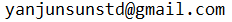 Steve ShellhammerAlfred AsterjadhiGeorge CherianAbhishek PatilYouhan KimBin TianDuncan HoGaurang NaikAbdel Karim AjamiCIDCommenterClausePageCommentProposed ChangeResolution10979Yanjun Sun9.3.1.22.4157.01This paragrah is not needed any more, as the text on P143L63 of D2.0 clarifies that the Special User Info field is different from the EHT variant User Info fieldAs in commentAccepted10958RUI YANG9.3.1.22.5165.42Based on the description of this paragraph, "Special user Info" field is not user info field. So, it is better to call it "Extended Common Info" field.as in commentRejectedThe commenter is correct that a Special User Info field is not an HE/EHT User Info field. However, the current naming indicates that the format of the Special User Info field depends on the HE/EHT User Info field. For example, in D2.3P181L57, the spec has “The length of the Special User Info field is equal to the length of the other User Info fields present in the same Trigger frame, except when the Trigger frame is an MU-BAR Trigger frame.”. This was one of the reason why D2.3P159 has “There are three variants for the User Info field, which are HE variant User Info field (see 9.3.1.22.3 (HE variant User Info field)), EHT variant User Info field (see 9.3.1.22.4 (EHT variant User Info field)), and Special User Info field (see 9.3.1.22.5 (Special User Info field)).”13549Jian Yu9.3.1.22.5165.39Move Sepcial User Info field ahead of EHT variant User Info field as it shows up first in an EHT trigger.As in commentRevised.Agree with the commenter in principle. TGbe editor, please move subclause “9.3.1.22.5 Special User Info field” upwards so that it shows up before “9.3.1.22.3 HE variant User Info field” and updated the references to subclauses 9.3.1.22.3-5 accordingly. In addition, please move Special User Info field to the beginning of the list in the following text in D2.3P159L53: “There are three variants for the User Info field, which are HE variant User Info field (see 9.3.1.22.3 (HE variant User Info field)), EHT variant User Info field (see 9.3.1.22.4 (EHT variant User Info field)), and Special User Info field (see 9.3.1.22.5 (Special User Info field)).”13440Liwen Chu35.5.2.3.1487.23Move this paragraph to the right subclause.As in comment.RevisedAgree with the commenter in principle. TGbe editor, please move the related text “An  EHT  AP  shall  not  trigger  a  non-AP  EHT  STA  to  send  an  HE  TB  PPDU  that  covers  the  secondary 160 MHz.” from D2.3P544L55 to the end of subclause 35.5.2.1 (General).10813Dong Guk Lim35.5.2.3.4489.25B39 =1 and 320MHz are not supported in HE TB PPDU. So, the notation of HE in this text does not need.Delete the " HE or "Accepted